	SAINT JUDE PARISH PRESCHOOL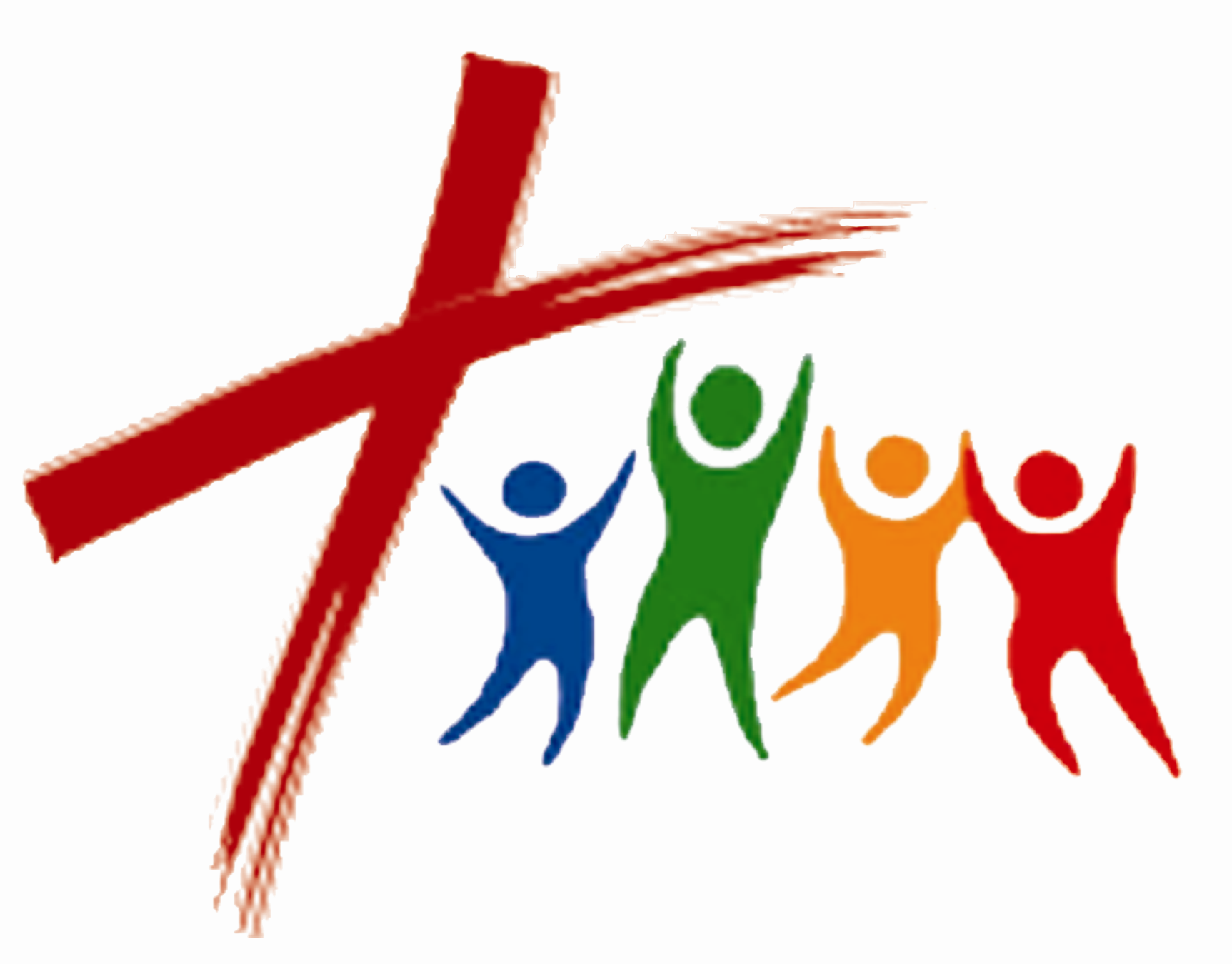 7171 Glenridge Drive, Sandy Springs678–252-5981 Office 770-399-7866 FaxCONSENT FOR MEDICATION FORM (Prescription and Non-Prescription)______________________________________ is to be given the following medication:                (Name of Child)This section to be completed by pediatrician.  Please print clearly.Name of Medication _____________________________________________________Dosage_______________________________________________________________Time to Administer ______________________________________________________Purpose for Medication __________________________________________________Possible Side Effects ____________________________________________________Special Instructions _____________________________________________________Start Date ___________________________ Stop Date _________________________Physician’s Signature ____________________________________________________Physician’s Printed Name _________________________________________________This section to be completed by parent/guardian.  Please print clearly.I hereby give permission to the preschool office staff and my child’s teachers to give the medication(s) to my child according to the directions stated above and further authorize them to contact the child’s physician.  I agree to hold the above-named preschool, its employees and agents who are acting within the scope of their duties, harmless in any and all claims arising from administration of this medication at preschool.In the event of a change in medication, I am responsible for presenting a new request form.I understand that medication not claimed at the end of the school year will be discarded.I have read and understand the “Dispensing and Storage of Medications Policy” on thereverse of this form.Parent/Guardian Signature ______________________________Date_________________Home Telephone ________________________________ Cell ______________________                         THIS FORM MUST ACCOMPANY ALL MEDICATION      The above policy is that of the Board of Education of the Archdiocese of .